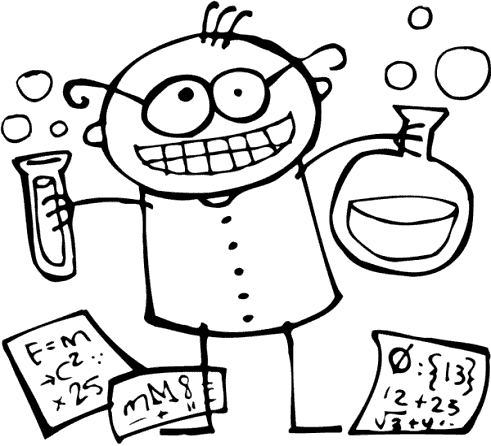 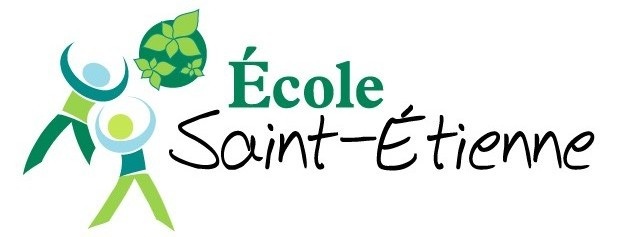 Période d’inscription CSDM 8 au 28 janvier 2020Les heures d’inscriptions sont de 8h30 à 11h15 et de 13h à 15h15En soirée: le mardi 14 janvier 2020 de 17h à 19hDocuments requis : voir le site web de la CSDM pour toutes les précisions relatives à la Nouvelle Politique d’admission et de transport des élèves Deux preuves d’adresse originale du domicile des parents (facture de Bell, Hydro-Québec, permis de conduire, etc.)Pour un élève né au Canada : l’original OU une copie officielle de l’acte de naissance de l’enfantPour un élève né à l’étranger : un des documents ci-dessous, au nom de l’enfant :la carte de citoyenneté canadienne Ou le certificat de citoyenneté canadienne Ou la carte de résident permanent Ou la fiche relative au droit d’établissement Ou la confirmation de résidence permanenteLe bulletin scolaire, s’il y a lieu.Pour toute autre question voir Mme Chantal Faustin, secrétaire d’école(514) 596-5165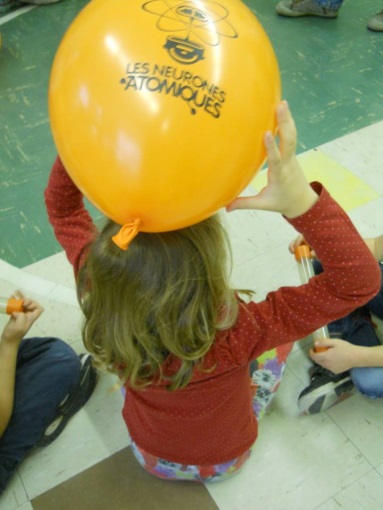 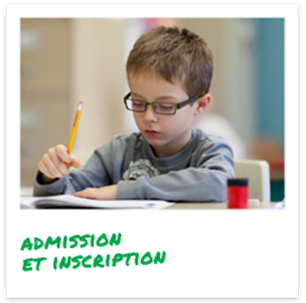                     Bienvenue!